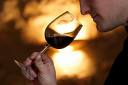 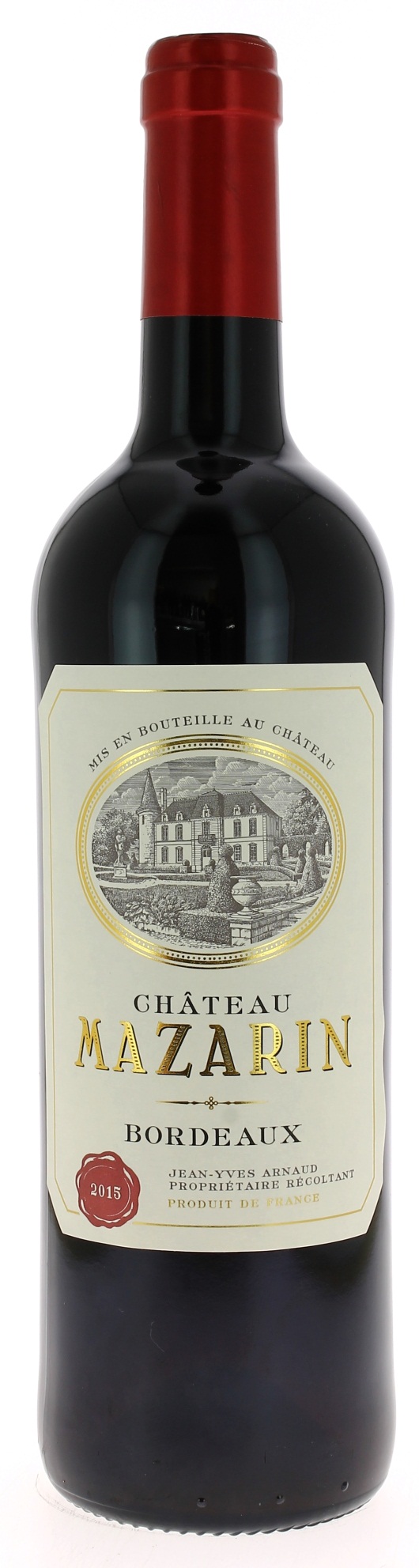 13.5°	CHÂTEAU MAZARIN  2015AOC BORDEAUX Jean Yves Arnaud Vigneron récoltant.LE VIGNOBLE :Nature des sols : 	Boulbène,  Argilo-calcaireAge du vignoble : 	30 ansEncépagement : 	90%  Merlot 			  5%  Cabernet Franc   5%  Cabernet SauvignonDEGUSTATION & CONSERVATION :Commentaire de dégustation : Avec un belle couleur rubis, c’est un nez de fruits rouge intense qui vous envahit. En bouche l’attaque est souple et ronde et les arômes de mûres et de cassis sont très présents. La finale longue en bouche laisse s’exprimer la rondeur du Merlot.Dégustation : 	entre 15° et 17°Vieillissement : 5 à 8 ansAccords mets vins : 	Rôtis, gibiers et fromages.PALLETISATION :Dimensions palette :		1200/800/1380 mmDimension carton :		300/235/160 mmPoids du carton :		7.5 kgBouteilles/carton :		6 bouteilles deboutCartons/couche : 		25Couches/palette : 		4Bouteilles/palette : 		600Gencod Bouteille :		3 700 678 002 777Gencod Carton :		3 700 678 002 784